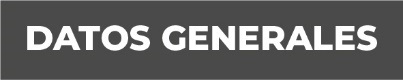 Nombre Leticia Marlene Ibáñez CastilloGrado de Escolaridad Licenciatura (cursando Maestría en Derecho Penal  y Juicios Orales)Cédula Profesional (Licenciatura) 3876221 Teléfono de Oficina 774 758 0320. Ext. DirectoCorreo Electrónico libanez@fiscaliaveracruz.gob.mxFormación Académica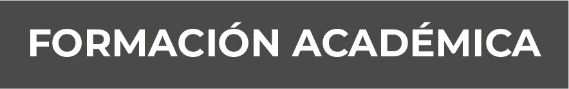 Año 1999Esc Universidad VeracruzanaTrayectoria Profesional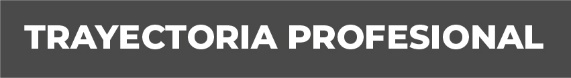 Año 2016Fiscal Auxiliar en la Fiscalía Regional Zona Norte TantoyucaAño 2016 a la fecha Fiscal Primero en la Unidad Integra del Cuarto Distrito y Encargada de la Fiscalía Segunda Especializada en Responsabilidad Juvenil y Conciliador en la Unidad Integral del Cuarto Distrito en Huayacocotla Veracruz. Conocimiento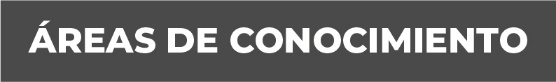 Derecho Penal, Procesal Penal, Constitucional, Derechos Humanos, Amparo. Especializada en el Sistema de Justicia penal para Adolescentes. Mecanismos Alternativos de Solución para Conflictos.